Action Plan Title: ___________________________________________________________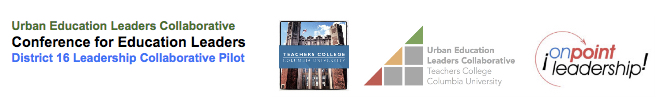 My Accountability PlanMy Learning Plan:Action Steps/TasksWhat needs to be done?ResponsibilityWho will do it?TimeframeWhen will it begin and when should it be finished?ResourcesWhat do you need to complete this action step?ChallengesWhat challenges or obstacles do you anticipate and how might you overcome them?AccomplishmentsWhat will the end result or deliverable be?Action Steps/TasksWhat needs to be done?ResponsibilityWho will do it?TimeframeWhen will it begin and when should it be finished?ResourcesWhat do you need to complete this action step?ChallengesWhat challenges or obstacles do you anticipate and how might you overcome them?AccomplishmentsWhat will the end result or deliverable be?